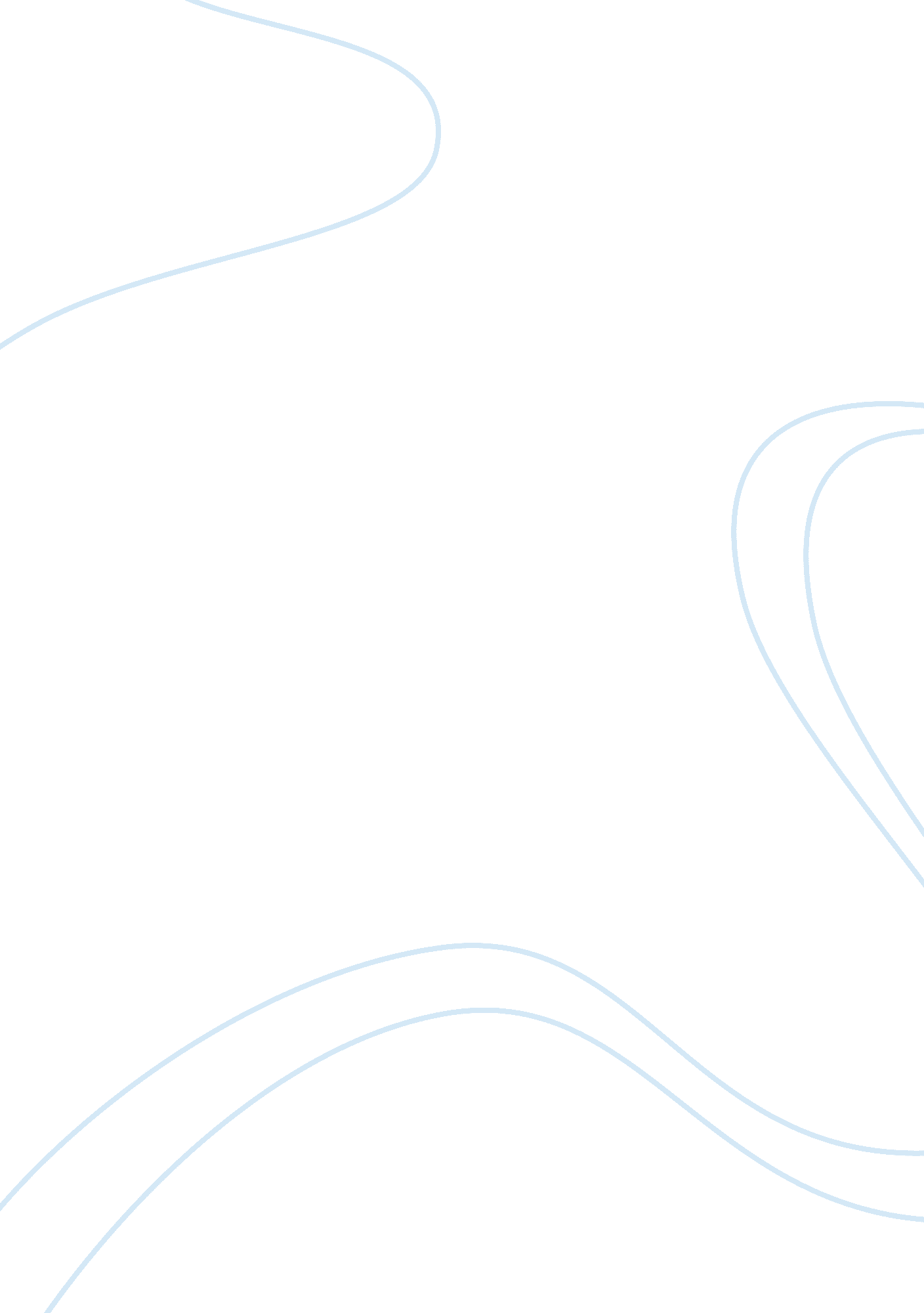 A study on the neuroscience of learningScience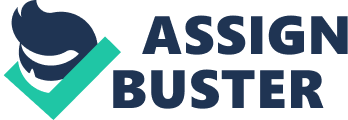 The research to be carried out purposes at set uping the importance of neuroscience of larning in instruction and single development ; this means that effectual educational policies and patterns are prepared to give room for all the people to larn despite their acquisition challenges. it besides brings out how the encephalon develop during thechildhoodphase up to the maturity and the factors that influence their acquisition of which assorted steps may be devised to turn to them, for larning to be of importance to the person and the society as a whole. The research to be undertaken hence, ought to reply the undermentioned inquiries ; -How does neuroscience of larning impact on instruction direction and development? -What are the factors that influence neuroscience of larning? -How can neuroscience of larning be enhanced for larning to be effectual? Neuroscience is a field which deals with the survey of the human encephalon and the nervous system. It besides entails the biological footing of perceptual experience, acquisition, memory and being witting. The nervous system and the encephalon signifier the footing of the human acquisition. Learning on the other manus harmonizing to Koizumi refers to a procedure by which the encephalon reacts to stimuli by doing neural connexion that act as an information processing circuit and supply information storage In contrast, Coffield from the instruction research proposes that larning refers to important alterations in capableness, apprehension, attitudes or values by single groups, organisations or a society. Neuroscience of larning helps the stakeholders involved in instruction sector to come up with sound policies and they can plan a course of study which suits kids harmonizing to the demands. It besides grants an chance for early designation of kids with particular demands and facilitates the proviso of particular instruction in the state. ( Centre forEducationResearch and invention 2007 ) Neuroscience hence investigates how our encephalons learn, retrieve and maintaining what we learn repeatedly. Fruitious acquisition is influenced by the context provided by category suites and households, the course of study in topographic point and the instructors. Therefore, neuroscience of larning provides elaborate history of how scholars respond to different acquisition attacks and the acquisition methods, and how theenvironmentinfluences the single acquisition procedure. The more we learn and know about our encephalons, we can utilize the same cognition in bettering the acquisition procedure in larning establishment right from preschool to the university degree. 1. 2 Specific aims -To set up the impacts of neuroscience of larning in instruction direction and development - To happen out the factors that influences the neuroscience of acquisition. - To happen out ways of enhance neuroscience of propensity. 1. 3 Research inquiries -How does neuroscience of larning impact on instruction direction and development? -What are the factors that influence neuroscience of larning? -How can neuroscience of larning be enhanced for larning to be effectual? 2. 0 THE LITERATURE REVIEW 2. 1 The encephalon development in neuroscience of larning Human encephalon develops otherwise throughout his/her life clip that is fromchildhood to adulthood. Changes in human encephalons influences larning and as such different thing can be taught at different period in life. 2. 1. 1 At the early phase of life This is a suited age for larning because of the undermentioned grounds attributed to the encephalon: the procedure of synapses fabricating and neuron connexions is go oning at a higher in kids than during maturity. In this phase synaptic pruning occurs and as such this makes larning possible for the immature kids as there are a batch of alterations in their encephalons. Sniping and synaptogenesis have been coined from researches done on monkeys which show that these procedures occur early plenty in kids meaning that when a kid is three old ages old, it means that it is a good clip for larning. Second, it is the period in which a kid can larn a peculiar accomplishment or develop certain abilities. This explains why immature kids can bring forth and articulate words clearly than grownups since immature kids involve motion, memory and their ocular rudimentss that are learned of course. Last, are the effects of the improvished and enriched larning environment for illustration schoolrooms. The improvished environments are known to impact cognitive and nervous development. 2. 1. 2 Brain development at the vernal phase Neuroscience shows that the encephalon continues to develop even during adolescence period. This development occurs in largely in the parietal cerebral mantles and the bow portion where the synaptic pruning does non get down until after this period. Another alteration happening in these encephalon parts is the myelination which is the procedure of where axons relay the messages from and to the nerve cells and besides they become insulated medulla which is a fatty component found in the encephalon. The insularity of the nerve cells increases its efficiency of relaying information in the encephalon. in these parts myelin procedure additions bit by bit throughout the period and besides to early adulthood easing the addition in the velocity of communicating of the neurals in these parts of the encephalon. Synaptic pruning continues to happen and as such it gives the teens the possibility of hive awaying batch information in their head because they activate many parts of their encephalons when larning equations inmathematicsfor illustration the algebraic 1s 2. 1. 3 Brain development in the grownup phase Changes happening are non much as those during childhood, the encephalon will go on to develop and alter even if there is addition in age. In this phase, the encephalon becomes less elastic and it commences losing the nerve cells at a faster rate. The neurogenesis besides occurs in one part of the encephalon significance that it is good prepared for uninterrupted acquisition and makes it able to accommodate to new state of affairss, twenty-four hours to twenty-four hours happenings and experiences that may hold important impacts to life. 2. 2 Factors act uponing neuroscience of larning 2. 2. 1 The environment Harmonizing to researches that have been done earlier, fostering of the encephalon plays a centre function in the acquisition procedure. It has besides provided the educationalists the information on the appropriate timings for different scholars set abouting assorted materials. Therefore, the procedure of fostering encephalons is non the same for every scholar because of the varied familial make- ups and the surrounding scholars are exposed to. The acquisition encephalon is hence, dependant on these two factors since it readily adapts to an environment easy. There is a close-link between the encephalon construction and the experiences it comes across. Experience is known to do alterations in the construction of the encephalon which in bend impacts on the effects that the predating experience has on the encephalon, this explains why there is single larning difference in our society which comes as a consequence of cumulative and uninterrupted interactions between the encephalon familial make up and the surrounding. The surrounding in which a scholar is exposed to impact the look of cistrons related to larning throughout 1s ' life-time. The end point therefore, affects the subsequent experience- elicit familial look. It is in this mode that each independent encephalon accumulates structural foibles which has impacted on the acquisition procedure, intending that it is hard to come up with an ideal environment for each scholar. Therefore, the acquisition environment is of great significance as it shapes the acquisition procedure. By understanding emotional and physiological procedures, educational and developing programmes can be designed to help in development ofemotional intelligenceso as to heighten larning capacity of the encephalon. It besides adds to specifying age appropriate schemes for modulating emotions. This means that parents and instructors embark on a pang lupus erythematosus environment for the scholars to grok and show their emotions clearly. 2. 2. 2 Personal factors The esthesis and perceptual experience elements of ahuman beingaffect 1s larning, since the centripetal variety meats are the gateway of comprehending stimulations within the environment and acquisition. Therefore, if a scholar has a defect in one these centripetal organ larning because hard, for person who has a hapless oculus sight means that he/she can non cook clearly. Second, fatigue besides decreases encephalons ' efficiency in acquisition and has such if one is tired hold oning something is trouble. This is accompanied by ennui which makes one non to hold that impulse of larning. Third, neuroscience of acquisition is influenced age and adulthood of the person, kids can larn at earlier age than others and increase the age means that a scholar can work out jobs and can modulate his/her emotions. Fourthly, demands affect neuroscience of larning since there are basic demands which kids can make without. For illustration, nutrient, fondness and acknowledgment, without these turning kids are affected in a figure manner which deter them from larning and alterations their normal behaviour. Starving hapless kids concentrate less on larning than their opposite numbers who have sufficient nutrient. Last, motive has a human factor influences neuroscience of larning since it is the Centre of larning which drives a scholar to make something now and once more. When scholars are adequately motivated, larning is directed and engages pupils to activities which result in a uninterrupted acquisition. 2. 3 Contributions of neuroscience of larning towards instruction. From research workers done, instructors say that neuroscience of larning contributes to the apprehension of the schoolroom since instructors are enthusiastic about larning. It leads to the apprehension of the encephalon constructs and other constructs of larning. Neuroscience of acquisition has made instructors to understand and develop involvement in the figure of scholars holding psychological jobs, growing and development jobs. Guy Glaxaton suggested that instruction has been an unbarred field because of the dangers of enthusiasm. He said that educational jobs have to be justified and is to be done must be rationalized. the concerns of other educationalists is that they see that there is demand for moderateness between sense of cautiousness and the optimism that each stakeholder in the instruction sector has, this is for the acquisition to something of value. In general neuroscience of larning aids in job resolution. It provides the necessary information to the edifice of the educational theories and pattern. This is attributed to the fact that behavioural scientific discipline entirely is non equal plenty to used in finding if the development dyslexia is a upset of the primary ocular or that emanating from the phonological facet of the acquisition. On other manus, neuro-imaging which is a constituent of neuroscience of acquisition has aided in uncovering the reduced activation for the scholars with dyslexia job in the encephalon that supports the processing of the phonemics hence perpetuating behavioural mentioning of the phonological theory of dyslexia. Therefore, for kids or scholars with this job who receive good educational intercession may stop up altering. The activation forms of their encephalons may alter and look like those of people with no encephalon upsets. In relation to this, the encephalon parts may besides move as mechanisms for compensation. This assists instructors and other educationalists to understand that even if scholars holding dyslexia job better their behaviours, cognitive and nervous response by which they process written information still may be different taking to practical deductions on the given instructions during the learning procedure. There is clear groundss that neuroscience of acquisition is important in the linguisticcommunicationdevelopment, mathematics and other facets of acquisition and literacy. Language is a cardinal thing in the production of unwritten work andacademicattainment. Children who have linguistic communication jobs pose challenges on the readying of the educational policy and its execution in a state. The earlier these jobs are noticed the earlier the intercessions are made to help the acquisition environment particularly the schoolroom for it to ease linguistic communication development, which an indispensable constituent in kids 's live. Without proper educational intercessions it means that the person, the parent and the state 's ' economic system is affected negatively. Decision From the literature reappraisal neuroscience of acquisition is a cardinal field which affects single acquisition and the instruction policies in a state. Neuroscience of larning reveals the importance of the encephalon in the acquisition procedure and its development through homo 's growing. Neuroscience has hence helped educationalists to turn to the demands of kids with developmental jobs. The factors that influence neuroscience of larning have different impacts on the acquisition procedure and as such remedial steps have to be taken to heighten or to extinct their influence for larning to be effectual. 